                                       Supervisão de Acompanhamento de ConvêniosElemento 14 – Diárias Pessoa CivilPara solicitar diárias a serem pagas com recursos de Convênios é necessário montar um processo contendo os seguintes documentos devidamente preenchidos: Capa de processo,Cadastrar no Protocolo Eletrônico – SAD/MT como PROCESSO;CheckList disponível na página da UNEMAT, na aba de documentos da PGF;Solicitação de diárias – Anexo I e Anexo II – disponíveis na página da UNEMAT, na aba de documentos da PGF;Identificação (servidor, função, DGA, Lotação);Objetivo da Viagem: Deve conter o motivo do deslocamento, caso seja participação em evento, curso de capacitação, palestra etc; deverá vir acompanhada, impreterivelmente, de folder ou programação do evento;Data, horário e trajeto da viagem devem ser conferidos no Anexo IConferir a contagem da diária.No Anexo II: conferir os dados do beneficiário Nome, CPF, Matrícula, e-mail, telefone, Agência bancária, Conta Corrente (não pode ser conta poupança e conta conjunta), Banco.Caso o beneficiário não seja servidor do estado, a diária deverá ser preenchida como Colaborador Eventual (elemento 36), e deverá conter algum documento que indique a necessidade de sua participação em eventos da instituição, tais como: portarias, folder, programação de evento em caso de palestrante, carta convite;A data da baixa da diária no sistema tem o prazo de 10 dias úteis, verificar se a data não ultrapassa 10 dias úteis da data de retorno da viagem;Verificar os campos: Projeto atividade, elemento despesa, fonte:Em caso de diária de convênio, o campo destinado a convênio com indicação do nº do convênio deverá ser preenchido;Conferir as assinaturas. A obrigação de colher assinatura do chefe imediato é do beneficiário; Verificar a data de criação do protocolo para que não seja posterior a data da viagem;Quanto à Prestação de contas de diárias é necessário:  Preenchimento do Anexo III: deve conter o nome do beneficiário, data da viagem, trajeto, quantidade de diárias, quantidade de dias de viagem, objetivo da viagem (que deve ser o mesmo da solicitação – em tese) com as devidas assinaturas; Resultados alcançados; Conferir a data da viagem com os comprovantes: tickets de passagem, autorização de veículo e comprovante de abastecimento, etc;Cadastrar no Protocolo Eletrônico – SAD/MT como DOCUMENTO e encaminhar para Supervisão de Execução Financeira – PGF/SEF para anexar ao processo principal de solicitação.Elemento 30 – Solicitação de Material de ConsumoComposição de Processo para aquisição de Material de ConsumoCapa de Processo;Cadastrar no Protocolo Eletrônico – SAD/MT como PROCESSO;Oficio ou C.I. solicitando o Material: deve conter a justificativa, ou seja, a finalidade para que se pretende a aquisição, quantidade e descrição do material; (não deve conter marca do material, nem inferir solicitação de empenho ou encaminhamento de orçamento);  O ofício ou C.I. deve ser assinado pela autoridade demandante (Coordenador do Convênio) mas deve conter a autorização / ciência do pró-reitor ou assessor (designado por portaria) da Pró-Reitoria; Em caso de projetos de pesquisa ou extensão o oficio deve ser assinado pelo coordenador do projeto ou outra pessoa nomeado por portaria; Termo de referência devidamente preenchido, assinado e todas as páginas vistadas pelo coordenador do convênio;Cópia do Plano de Trabalho ;Cópia do Convênio;Publicação do ConvênioAditivos(se houver);Cadastrar no Protocolo Eletrônico – SAD/MT como PROCESSO;Orçamentos: Geralmente são três, devem conter:Papel timbrado com CNPJ e razão social da empresa, caso não possua papel timbrado deve conter carimbo com CNPJ da empresa e razão social;A descrição do material, bem a quantidade deve ser a mesma em todos os orçamentos;Os orçamentos devem ser apensados ao processo, na qual o primeiro é o orçamento vencedor; A empresa que apresentar o menor orçamento pode não ser a vencedora do processo licitatório, caso apresente irregularidades legais junto aos órgãos competentes.  Todos os orçamentos devem vir acompanhadas de suas respectivas Certidões Negativas, dentro do prazo de vencimentoCertidão Conjunta;Certidão da SEFAZ– para recebimento da Administração Pública; Certidão FGTS – Caixa Econômica Federal;Certidão da Receita Federal – INSS;Certidão de Débitos Trabalhistas – TRT;Elemento 30 – Solicitação de Pagamento Material de ConsumoNota Fiscal deve ser eletrônica. Caso não seja eletrônica é necessário um documento da prefeitura onde se localiza a empresa, declarando a não emissão da Nota Eletrônica; A Nota Fiscal deve estar devidamente atestada: o atesto é a declaração de que o material foi entregue; juntamente com boletim de fiscalização preenchido pelo fiscal do contrato; material fotográfico dos materiais adquiridos;A Nota Fiscal deve ser encaminhada via Ofício ou C.I. para pagamento;No processo para pagamento deve conter o Relatório de Entrada dos Materiais no Almoxarifado, ou seja, um documento emitido pelo SIGPAT – Sistema Integrado de Gestão Patrimonial, devendo este estar assinado pelo Supervisor ou responsável pelo Almoxarifado;Caso a Nota Fiscal venha acompanhada de outro número de protocolo, este deverá ser apensado ao processo original, no empenho é possível localizar esse número de protocolo.AQS;Anexar, no processo de pagamento, as respectivas Certidões Negativas, dentro do prazo de vencimento:Certidão Conjunta;Certidão da SEFAZ– para recebimento da Administração Pública; Certidão FGTS – Caixa Econômica Federal;Certidão da Receita Federal – INSS;Certidão de Débitos Trabalhistas – TRT;Elemento 33 – Passagens e Despesas com LocomoçãoComposição de Processo para Contratação de Empresa Especializada em Fornecimento de Passagens Aéreas/TerrestresCapa de Processo;Oficio ou C.I. solicitando o Fornecimento de Passagens Aéreas/Terrestres assinado pela autoridade demandante (Coordenador do Convênio) mas deve conter a autorização / ciência do pró-reitor ou assessor (designado por portaria) da Pró-Reitoria; Em caso de projetos de pesquisa ou extensão o oficio deve ser assinado pelo coordenador do projeto ou outra pessoa nomeado por portaria; Termo de referência devidamente preenchido, assinado e todas as páginas vistadas pelo coordenador do convênio, a cópia do Plano de Trabalho e cópia do convênio e publicação;Cadastrar no Protocolo Eletrônico – SAD/MT como PROCESSO;Para solicitar passagens aéreas/terrestres a serem pagas com recursos de Convênios é necessário processo contendo os seguintes documentos devidamente preenchidos e assinados: Formulário para solicitação, autorização e aquisição de passagens disponível em http://portal.unemat.br/?pg=site&i=pgf&m=documentosCadastrar no Protocolo Eletrônico – SAD/MT;Encaminhar para a Supervisão de Acompanhamento de Convênios – SAC/PGF para análise e demais providências;Para pagamento de Notas/Faturas de Passagens encaminhar a Supervisão de Acompanhamento de Convênios processo contendo:Requisição – Formulários de solicitação;Cópia do e-mail de aquisição da passagem;Nota Fiscal Atestada;Anexar, no processo de pagamento, as respectivas Certidões Negativas, dentro do prazo de vencimento:Certidão Conjunta;Certidão da SEFAZ– para recebimento da Administração Pública; Certidão FGTS – Caixa Econômica Federal;Certidão da Receita Federal – INSS;Certidão de Débitos Trabalhistas – TRT;Elemento 36 – Outros Serviços de Terceiro / Pessoa FísicaCapa de ProcessoCadastrar no Protocolo Eletrônico – SAD/MT como PROCESSO;Oficio ou C.I.  de solicitação de Serviços contendo a necessidade para a contração, finalidade, quantidade em dias ou horas, descrição do serviço (não deve solicitar empenho ou indicar o encaminhamento de orçamentos);Em caso de serviços de Consultoria ou capacitações, justificar a necessidade do serviço prestado; Anexar Curriculum Lattes e programação das atividades;Caso venha instruído com orçamentos, a data deve ser posterior ao oficio, a descrição dos serviços deve ser a mesma em todos os orçamentos, contendo dados pessoais, documentos do prestador e dados bancários; O ofício ou C.I. deve ser assinado pela autoridade demandante (Coordenador do Convênio)  mas deve conter a autorização / ciência do pró-reitor ou assessor (designado por portaria) da Pró-Reitoria em que o Convênio estiver vinculado;Ficha do NIT;Fotocópia dos documentos pessoais, todos os que estão listados na ficha do NIT;Para pagamento de Outros Serviços de Terceiros – Pessoa Física encaminhar a Supervisão de Acompanhamento de Convênios processo contendo:Capa de Processo;Cadastrar no Protocolo Eletrônico – SAD/MT como DOCUMENTO;Ofício ou C.I. de encaminhamento da Nota FiscalNota Fiscal de Prestação de Serviços: que deve ser retirada no local onde os serviços foram prestados, atestada pelo setor demandante;Caso os serviços não sejam prestados na cidade de Cáceres, observar o pagamento do ISS via comprovante bancário ou emissão de Certidão Municipal de recolhimento dos impostos;Elemento 36 – Bolsa EstágioPara formulação de processos de Bolsa Estágio oriundos de fontes de recursos de Convênio é necessários tais procedimentos:Capa de Processo;Cadastrar no Protocolo Eletrônico – SAD/MT como PROCESSO;Cadastrar o protocolo sob o CPF e nome do BolsistaOfício ou C.I. assinado pela autoridade demandante (Coordenador do Convênio) com a devida autorização / ciência do pró-reitor ou assessor (designado por portaria) da pró-reitoria; Em caso de projetos de pesquisa ou extensão o oficio deve ser assinado pelo coordenador do projeto ou outra pessoa nomeado por portaria;Cópia do Edital de abertura assinado;Divulgação do Edital e todas as etapas da seleção no Portal (Site) da UNEMAT;Relação de Candidatos aprovados;Publicação e Homologação do resultado final e dos candidatos classificados;Ficha de inscrição;Cópia dos documentos (RG, CPF e comprovante da conta bancária);Comprovante de endereço atualizadoTermo de Compromisso;Declaração de Disponibilidade;Histórico Escolar;Ficha de dados pessoais;Portaria do Bolsista emitida pela Reitoria;Curriculum Lattes atualizado;Ofício de Solicitação de empenho. No corpo do texto deverá conter as seguintes informações referentes aos períodos e valores mensais:A bolsa UNEMAT terá início a partir de ____/_____/_____ a _____/_____/______, mas no momento será empenhado os meses referente ao ano vigente: de _____/____/_____ a _____/_____/_______. No início do ano de 2020, será solicitado o repasse do novo empenho referente aos meses restantes, de __/____/2020 a _____/______/2020; Para pagamento de Bolsa Estágio é necessário:      Ofício de solicitação de pagamento de Bolsa Estágio/Auxílio Transporte com nome do beneficiário, assinado pela autoridade demandante (Coordenador do Convênio ou do Programa de Pesquisa) e autorização/ciência do Pró-Reitor ou Assessor (designado por portaria) da Pró-Reitoria vinculada ao Convênio;Respectivos Recibo de pagamento de Bolsa Estágio devidamente preenchido, assinado pelo bolsista e Coordenador do Convênio/Curso/ProjetoCadastrar cada Recibo no Protocolo Eletrônico – SAD/MT como DOCUMENTO.Elemento 39 – Solicitação Outros Serviços de Terceiro / Pessoa Jurídica Capa de Processo;Cadastrar no Protocolo Eletrônico – SAD/MT como PROCESSO;Oficio ou C.I. solicitando o Serviço contendo: Justificativa. Ou seja, a finalidade da prestação dos serviços; Quantidade e descrição dos serviços (o documento de solicitação não deve fazer referência ao empenho ou encaminhamento de orçamentos);Assinatura da autoridade demandante (Coordenador do Convênio) e autorização/ ciência do pró-reitor ou assessor (designado por portaria) da Pró-Reitoria vinculada ao Convênio;Orçamentos: Geralmente são três contendo:Papel timbrado com CNPJ e razão social da empresa, caso não possua papel timbrado deve conter carimbo com CNPJ da empresa e razão social;A descrição do material, bem a quantidade deve ser a mesma em todos os orçamentos;Os orçamentos devem ser apensados ao processo, na qual o primeiro é o orçamento vencedor;A empresa que apresentar o menor orçamento pode não ser a vencedora do processo licitatório, caso apresente irregularidades legais junto aos órgãos competentes.  Anexar Certidões Negativas, dentro do prazo de vencimentoCertidão Conjunta;Certidão da SEFAZ– para recebimento da Administração Pública; Certidão FGTS – Caixa Econômica Federal;Certidão da Receita Federal – INSS;Certidão de Débitos Trabalhistas – TRT;Elemento 39 – Solicitação de Pagamento Outros Serviços de Terceiro / Pessoa JurídicaCapa de ProcessoCadastro no Protocolo Eletrônico – SAD/MT como DOCUMENTO;Ofício ou C.I. de encaminhamento de Pagamento;Nota Fiscal eletrônica devidamente atestada pelo fiscal do contrato. Caso não seja eletrônica é necessário um documento da prefeitura onde se localiza a empresa, declarando a não emissão da Nota Eletrônica; Em processos de prestação de serviço é necessário o recolhimento do INSS e ISS;Impressos, relatórios, fotografias, croquis, mapas, etc., para a devida comprovação dos serviços prestados;As certidões negativas devem ser anexadas novamente caso as já existentes no processo durante o período de empenho já estejam vencidas;Elemento 52 – Material PermanenteComposição de Processo para aquisição de Material PermanenteCapa de Processo;Cadastrar no Protocolo Eletrônico – SAD/MT como PROCESSO;Oficio ou C.I. de solicitação do Material Permanente a ser adquirido contendo Justificativa, ou seja, a finalidade para que se pretende a aquisição; Quantidade e descrição do material; (não deve conter marca do material, nem inferir solicitação de empenho ou encaminhamento de orçamento);  O ofício ou C.I. deve ser assinado pela autoridade demandante (Coordenador do Convênio) e autorização / ciência do pró-reitor ou assessor (designado por portaria) da Pró-Reitoria vinculada ao Convênio; Em caso de projetos de pesquisa ou extensão o oficio deve ser assinado pelo coordenador do projeto ou outra pessoa nomeado por portaria; Termo de Referência devidamente preenchido, assinado e páginas vistadas pelo coordenador do convênio;Cópia do Plano de Trabalho;Cópia do Convênio;Publicação do ConvênioAditivos (se houver);Orçamentos: Geralmente são três, devem conter:Papel timbrado com CNPJ e razão social da empresa, caso não possua papel timbrado deve conter carimbo com CNPJ da empresa e razão social;A descrição do material, bem a quantidade deve ser a mesma em todos os orçamentos;Os orçamentos devem ser apensados ao processo, na qual o primeiro é o orçamento vencedor; A empresa que apresentar o menor orçamento pode não ser a vencedora do processo licitatório, caso apresente irregularidades legais junto aos órgãos competentes. Anexar, no processo de aquisição, Certidões Negativas, dentro do prazo de vencimento:Certidão Conjunta;Certidão da SEFAZ– para recebimento da Administração Pública; Certidão FGTS – Caixa Econômica Federal;Certidão da Receita Federal – INSS;Certidão de Débitos Trabalhistas – TRT;- Os processos licitados são montados pela Comissão Permanente de Licitação – CPL e após emissão do Empenho ficam sob a guarda da CPL, em se tratando aquisição de materiais (processos globais) ou prestação de serviços contínuos.- Em caso de material, o despacho das mercadorias é realizada através das ordens de fornecimento (documento emitido pelo SIAG) e são entregues ao setor de almoxarifado mediante apresentação da Nota Fiscal.- O Setor de Almoxarifado recebe a mercadoria e procede à entrada no estoque da UNEMAT, atesta a Nota Fiscal e emite do Sistema SIGPAT relatório de entrada de materiais; - O Setor de Almoxarifado, através da Diretoria Adm. De Patrimônio e Serviços – DAPS ou Supervisão de Patrimônio e Almoxarifado – SPA encaminha via oficio ou C.I. a Nota Fiscal atestada, junto com a entrada do SIGPAT para pagamento.Elemento 52 – Solicitação de Pagamento Material PermanenteNota Fiscal deve ser eletrônica. Caso não seja eletrônica é necessário um documento da prefeitura onde se localiza a empresa, declarando a não emissão da Nota Eletrônica; A Nota Fiscal deve estar devidamente atestada: o atesto é a declaração de que o material foi entregue; juntamente com boletim de fiscalização preenchido pelo fiscal do contrato; material fotográfico dos materiais adquiridos;A Nota Fiscal deve ser encaminhada via Ofício ou C.I. para pagamento;No processo para pagamento deve conter o Relatório de Entrada dos Materiais no Almoxarifado, ou seja, um documento emitido pelo SIGPAT – Sistema Integrado de Gestão Patrimonial, devendo este estar assinado pelo Supervisor ou responsável pelo Almoxarifado;Caso a Nota Fiscal venha acompanhada de outro número de protocolo, este deverá ser apensado ao processo original, no empenho é possível localizar esse número de protocolo.Anexar, no processo de pagamento, as respectivas Certidões Negativas, dentro do prazo de vencimento:Certidão Conjunta;Certidão da SEFAZ– para recebimento da Administração Pública; Certidão FGTS – Caixa Econômica Federal;Certidão da Receita Federal – INSS;Certidão de Débitos Trabalhistas – TRT;Elemento 18 – Auxílio Financeiro a EstudanteO auxílio financeiro para estudantes é uma despesa que configura como ajuda de custo para estudantes carentes ou concessão de auxílio para o desenvolvimento de estudos e pesquisas de natureza científica, realizadas por pessoa física na condição de estudante, seja de graduação ou de pós-graduação.Na UNEMAT são pagos auxílios financeiros em forma de bolsas e para participação de estudantes em eventos:Bolsa Monitoria e PIBID (PROEG); o PIBID é uma bolsa de iniciação à docência, existem várias modalidades, mas a UNEMAT tem pago apenas a de iniciação à docência;Bolsa Iniciação Científica - PROBIC (PRPPG);Bolsa Extensão e Cultura (PROEC) – a bolsa cultura é paga pessoa civil, não necessariamente estudante, que tenha formação ou conhecimento na área cultural para dar aulas ou monitorias em projetos de extensão e cultura.Para estudantes de graduação e Pós-Graduação há auxílios para participação em eventos; auxílios em forma de bolsas (existe formulário próprio para preenchimento no setor de convênios).O processo deve conter:Capa de Processo;Cadastrar no Protocolo Eletrônico – SAD/MT como PROCESSO;Ofícios de solicitação de pagamento do auxílio à pesquisa com nome do beneficiário, assinado pela autoridade demandante (Coordenador do Convênio ou do Programa de Pesquisa) e autorização / ciência do Pró-Reitor ou Assessor (designado por portaria) da Pró-Reitoria de Pesquisa e Pós Graduação - PRPPG; Formulário de solicitação devidamente preenchido;Carta de aceite em caso de apresentação de trabalho em outras instituições;Resumo detalhado da pesquisa;Plano de atividades;Cronograma do trabalho.ELEMENTO 20 – AUXÍLIO A PESQUISADORPara realização de pesquisas científicas e tecnológicas, o professor pesquisador vinculado ao Programa de Pesquisas recebe auxílio na forma de apoio financeiro à pesquisadores individuais ou coletivos, sob a rubrica do Elemento 20 (esse auxilio é muito utilizado na modalidade de Convênio: existe um formulário próprio para preenchimento no setor de convênios); Auxílio financeiro é a modalidade de fomento, para grupos de pesquisa, curso de pós-graduação, que visem ao desenvolvimento institucional da pesquisa e do ensino, notadamente em nível de pós-graduação, para custear a execução de projeto de pesquisa cientifica e tecnológica, de desenvolvimento institucional, para realização de congressos, simpósios, colóquios, encontros e outras reuniões cientificas, selecionadas em razão da relevância do objeto do ensino. O processo deve conter.Capa;Cadastrar no Protocolo Eletrônico – SAD/MT como PROCESSO;Ofícios de solicitação de pagamento do auxílio à pesquisa com nome do beneficiário, assinado pela autoridade demandante (Coordenador do Convênio ou do Programa de Pesquisa) e autorização / ciência do Pró-Reitor ou Assessor (designado por portaria) da Pró-Reitoria de Pesquisa e Pós-Graduação - PRPPG; Formulário de solicitação devidamente preenchido;Carta de aceite em caso de apresentação de trabalho em outras instituições;Resumo detalhado da pesquisa;Plano de atividades;Cronograma do trabalho.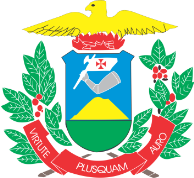 GOVERNO DO ESTADO DE MATO GROSSOSECRETARIA DE ESTADO DE CIÊNCIA E TECNOLOGIA		FUNDAÇÃO UNIVERSIDADE DO ESTADO DE MATO GROSSOPRÓ-REITORIA DE GESTÃO FINANCEIRADiretoria Administrativa de Convênios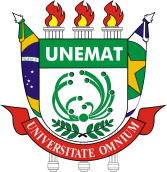 